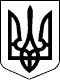 УКРАЇНАЧЕЧЕЛЬНИЦЬКА РАЙОННА РАДАВІННИЦЬКОЇ ОБЛАСТІРІШЕННЯ № 64613 листопада  2020  року                                     31 позачергова сесія 7 скликанняПро  склад комісії по розгляду питань щодо звільнення від плати за обслуговування непрацездатних  громадян, які мають рідних, але ті з поважних причин не в змозі здійснювати за ними догляд	Відповідно до частини 2 статті 43 Закону України «Про місцеве самоврядування в Україні», постанови Кабінету Міністрів України від 29.12.2009 року № 1417  «Деякі питання діяльності територіальних центрів соціального обслуговування (надання соціальних послуг)» (із змінами), враховуючи клопотання територіального центру соціального обслуговування (надання соціальних послуг) Чечельницького району, висновок постійної комісії районної ради з питань соціального захисту населення, освіти, культури, охорони здоров’я, спорту та туризму, в зв’язку із зміною характеру роботи членів комісії, районна рада ВИРІШИЛА:1. Затвердити склад комісії по розгляду питань щодо звільнення від плати за обслуговування непрацездатних громадян, які мають рідних, але ті з поважних причин не в змозі здійснювати за ними догляд (додається).2.  Визнати таким,  що  втратило  чинність  рішення 9 сесії  районної  ради 7 скликання від 23.12.2016 року № 185.        3. Контроль за виконанням цього рішення покласти на постійну комісію районної ради з питань соціального захисту населення, освіти, культури, охорони здоров’я, спорту та туризму  (Воліковська Н.В.).Голова районної ради                                                        С. П’ЯНІЩУК 